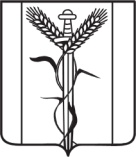  СОВЕТ  КРАСНОАРМЕЙСКОГО СЕЛЬСКОГО ПОСЕЛЕНИЯ        ЕЙСКОГО РАЙОНАРЕШЕНИЕ                                                       пос. КомсомолецОб отмене решения Совета Красноармейского сельского поселения Ейского района от 16 июля 2021 года № 75 «О принятии Устава Красноармейского сельского поселения Ейского района»В целях приведения правовых актов в соответствие с действующим законодательством Российской Федерации Совет Красноармейского сельского поселения Ейского района РЕШИЛ:1. Отменить решение Совета Красноармейского сельского поселения Ейского района от 16 июля 2021 года № 75 «О принятии Устава Красноармейского сельского поселения Ейского района».2. Общему отделу администрации Красноармейского сельского поселения Ейского района (Дубовка) обнародовать настоящее решение в специально установленных местах в соответствии с Порядком опубликования (обнародования) муниципальных правовых актов и разместить на официальном сайте Красноармейского сельского поселения Ейского района в информационно-телекоммуникационной сети «Интернет».3. Решение вступает в силу со дня его обнародования.Глава Красноармейского сельского поселения Ейского района                                                                     А.А. Бурнаевот           30.05.2022     №            106